matemática – sistema monetário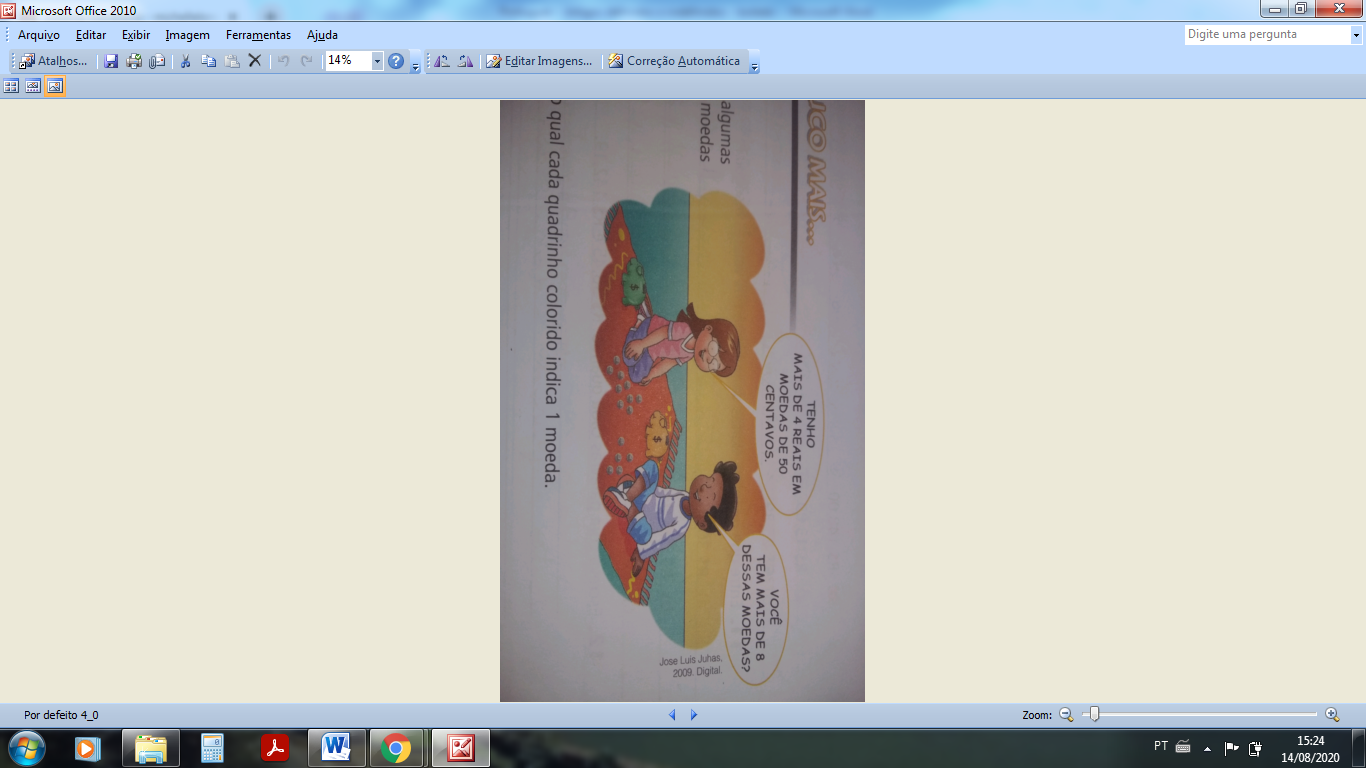 ESSA ATIVIDADE SERÁ FEITA ONLINE.Ana e Pedro fizeram algumas descobertas contando as moedas que juntaram no cofrinho.Observe o gráfico, no qual cada quadrinho colorido indica 1 moeda.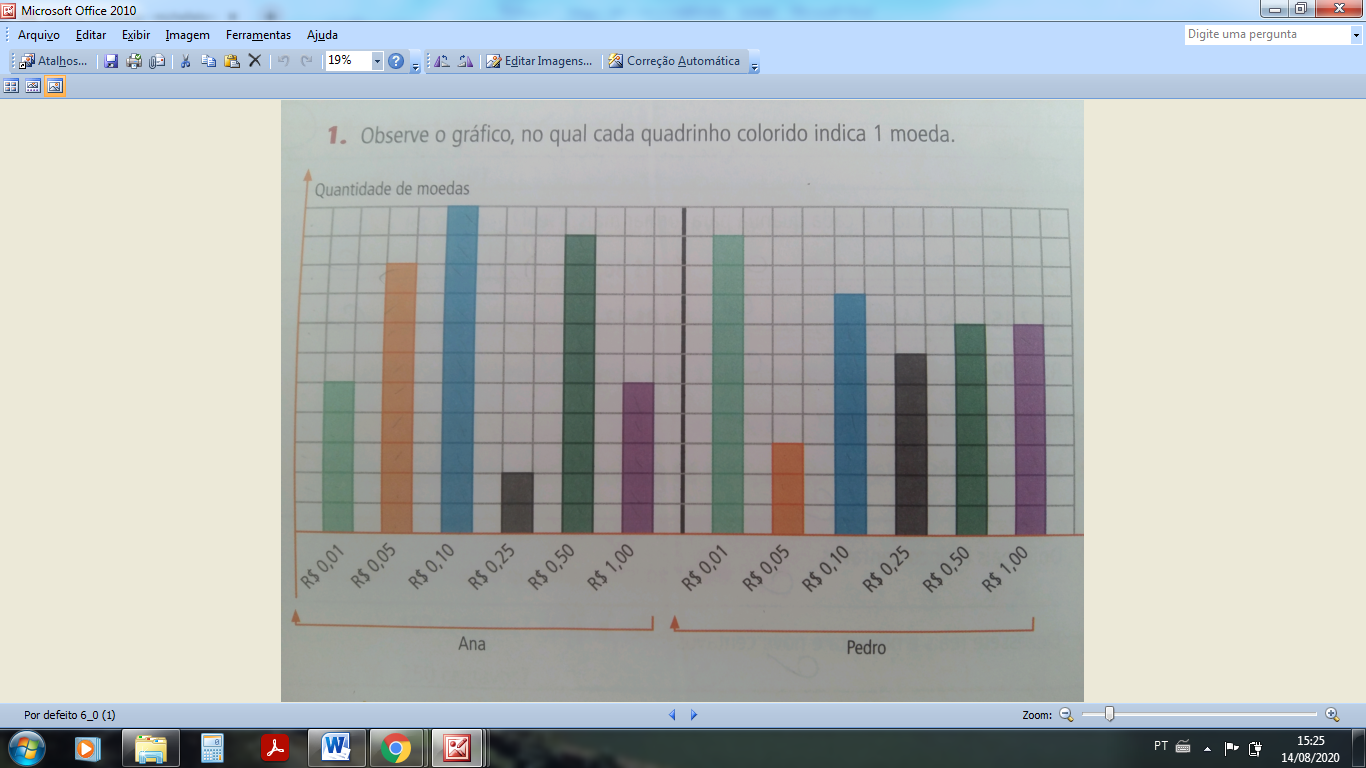 	No total quantas moedas cada um juntou?ANA	PEDROComplete os quadros a seguir consultando o gráfico de colunas.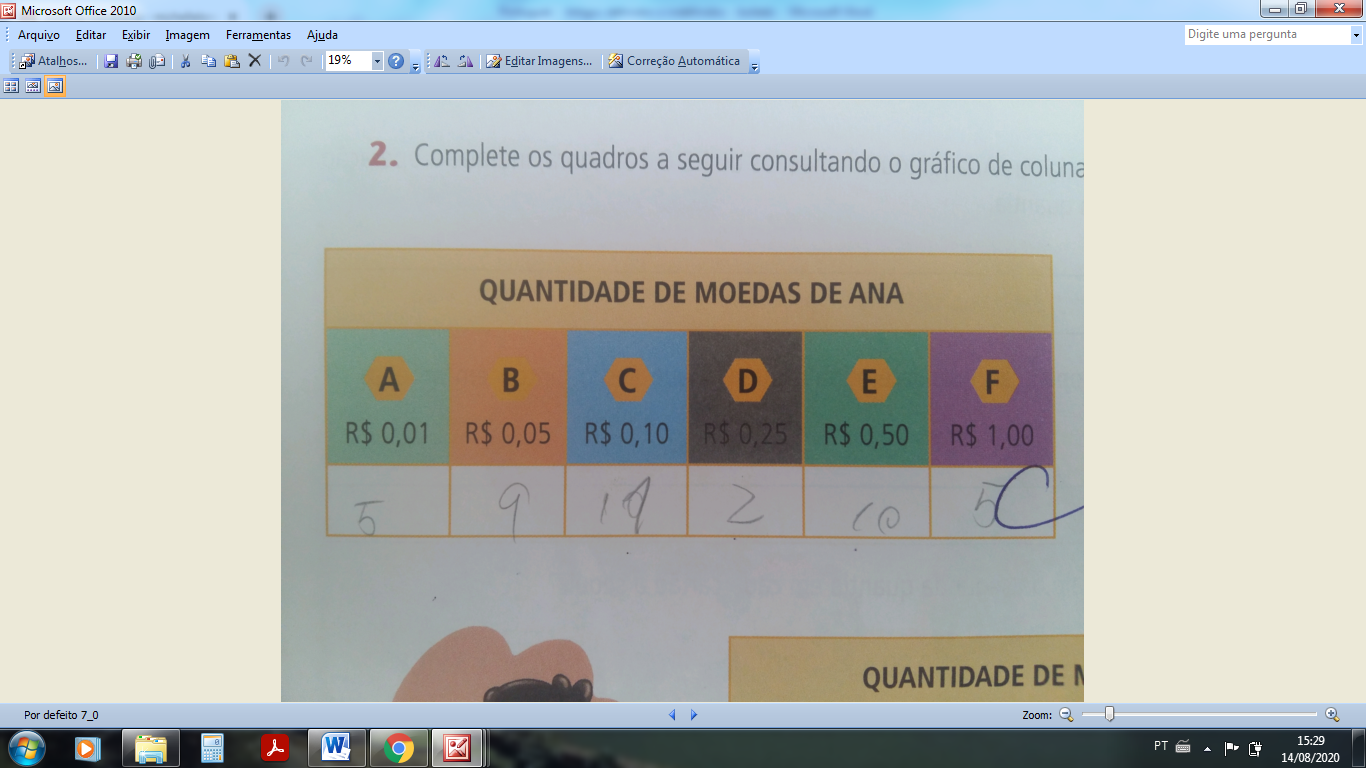 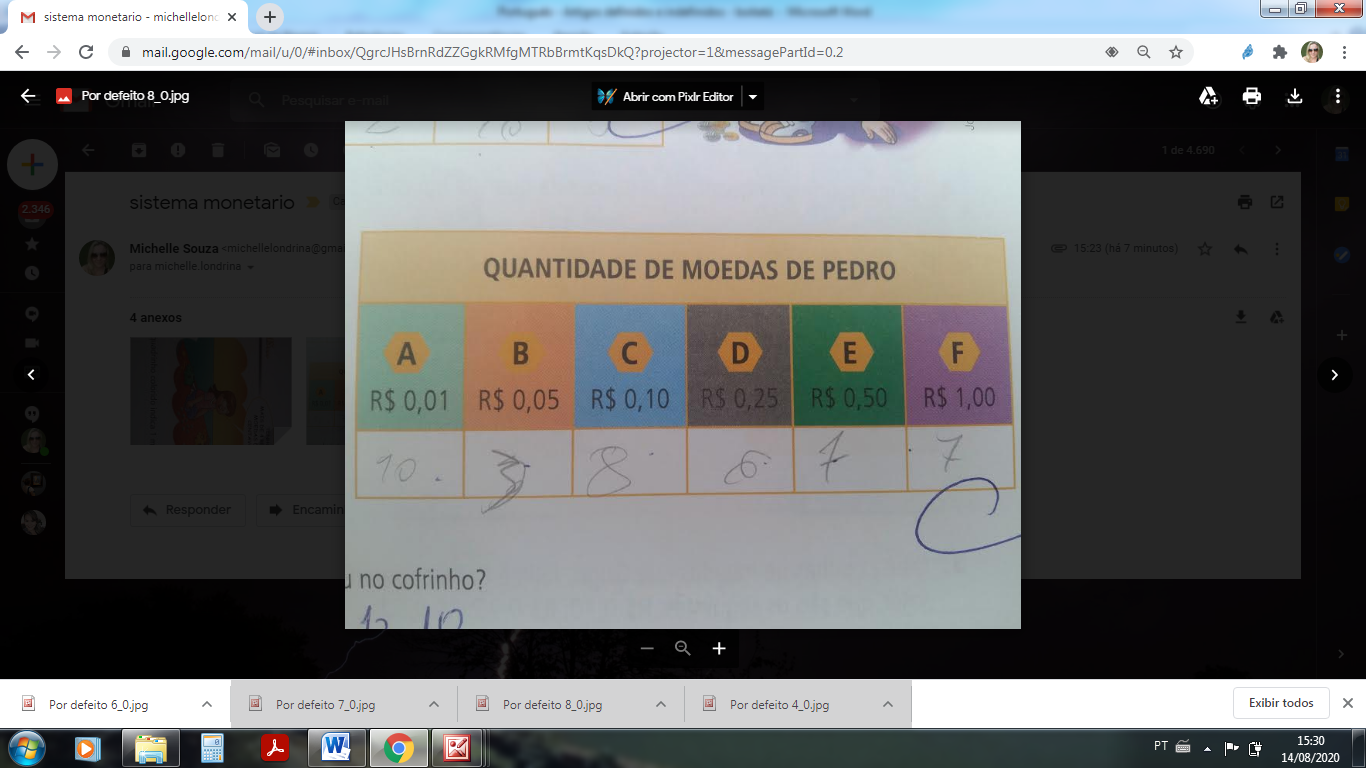 Que quantia Ana juntou no cofrinho?____________________________E Pedro?___________________________________________________Quem juntou a maior quantia? _________________________________